CLOSING CEREMONIES 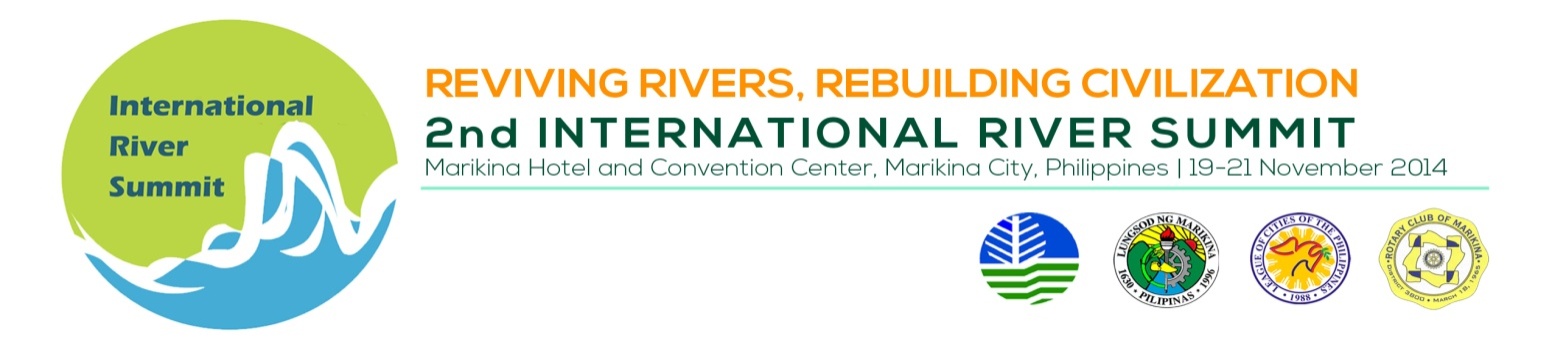 Venue 				:	Convention Center Plenary Hall Date/Time			:	November 21, 2014, 1:30 – 3:00 PMTIMETOPICHighlights  of the 2nd Int’l River SummitDir. Lourdes Wagan Regional Director, National Capital Region - Department of Environment and Natural ResourcesPresentation of the Marikina DeclarationMayor Del R. De Guzman Marikina City MayorSolidarity MessagesHon. Secretary Ramon JP. Paje, Department of Environment and  Natural Resources (DENR)Solidarity Message 
and Turnover of IRS Banner to the Next HostLeague of Cities of the Philippines/  Mayor, host city  Awarding of Plaques of Recognition for                                   Hon. Franklin S. Drilon, Philippine Senate PresidentHon. Jed Patrick M. Mabilog, Mayor, Iloilo City (host city, 1st IRS)Hon. Secretary Ramon JP. Paje, Department of Environment and Natural ResourcesDel R. De Guzman, Secretary-General, League of Cities of the Philippines / Marikina City MayorHon. Oscar S. Moreno, National Chairman, League of Cities of the PhilippinesIntroduction of Senate President Franklin DrilonRep. Miro Quimbo 2nd District, Marikina CitySolidarity MessageHon. Franklin S. DrilonSenate PresidentMessage of the Guest of Honor  His Excellency BENIGNO S. AQUINO IIIPresident, Republic of the PhilippinesPHOTO SESSIONEND OF 2ND INTERNATIONAL RIVER SUMMIT 4:00 PM CITY TOUR (OPTIONAL)c/o Marikina City Tourism, Culture and the Arts Office 